        Early Childhood Distance Learning Plan for School Closure
                                           Student Name: ______________________________    Teacher: ___________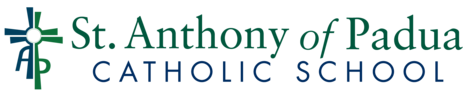 Monday, Apr 20th Tuesday, Apr 21st Wednesday, Apr 22nd Thursday, Apr 23rd Friday, Apr 24th English Language ArtsENRICHMENTDAYMathReligionScience or Social StudiesAuxiliary / Elective
P.E. / Physical ActivityTotal Time spent on ClassworkParent Signature